A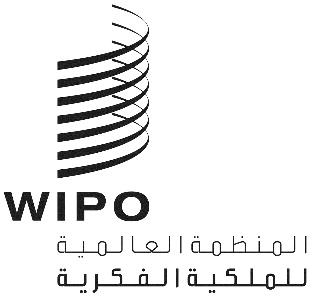 CWS/7/1 PROV. 2الأصل: بالإنكليزيةالتاريخ: 1 يوليو 2019اللجنة المعنية بمعايير الويبوالدورة السابعةجنيف، من 1 إلى 5 يوليو 2019مشروع جدول الأعمالوثيقة من إعداد الأمانةافتتاح الدورة السابعةانتخاب الرئيس ونائبي الرئيساعتماد جدول الأعمالانظر هذه الوثيقة.مراجع معيار الويبو ST.3انظر الوثيقتين CWS/7/2 REV. وCWS/7/2 ADD..تقرير فرقة العمل المعنية باستراتيجية تكنولوجيا المعلومات للمعايير عن المهمة رقم 58فرقة عمل XML4IPتقرير عن المهمة رقم 41 والمهمة رقم 53 والمهمة رقم 56 والمهمة رقم 63انظر الوثيقة CWS/7/3 REV..اقتراح بشأن معيار الويبو بشأن واجهة التطبيق البرمجية على الإنترنت (Web IPA) انظر الوثيقة CWS/7/4.اقتراح بشأن مواصفات JSONانظر الوثيقة CWS/7/5.فرقة العمل المعنية بسلاسل الكتل. تقرير عن المهمة رقم 59انظر الوثيقة CWS/7/6.تقرير عن حلقة العمل المعنية بسلاسل الكتلفرقة العمل المعنية بتوحيد الأسماءتقرير عن المهمة رقم 55انظر الوثيقة CWS/7/7.نتائج الدراسة الاستقصائية بشأن استخدام مكاتب الملكية الفكرية لأدوات تعريف المودعينانظر الوثيقة CWS/7/8.تقرير عن حلقة العمل المعنية بتوحيد الأسماءتقرير فرقة العمل المعنية بالمجسمات (3D) عن المهمة رقم 61انظر الوثيقة CWS/7/9.تقرير فرقة العمل المعنية بالتحول الرقمي عن المهمة رقم 62انظر الوثيقة CWS/7/10.فرقة العمل المعنية بالوضع القانونيتقرير عن المهمة رقم 47انظر الوثيقة CWS/7/11.مراجعة معيار الويبو ST.27انظر الوثيقة CWS/7/12.تقرير عن خطط التنفيذ لمعيار الويبو ST.87فرقة العمل المعنية بقوائم التسلسلتقرير عن المهمة رقم 44انظر الوثيقة CWS/7/13.مراجعة معيار الويبو ST.26انظر الوثيقة CWS/7/14.أداة الويبو للتسلسلانظر الوثيقة CWS/7/15.فرقة العمل المعنية بملف الإدارة تقرير عن المهمة رقم 51انظر الوثيقة CWS/7/16.مراجعة معيار الويبو ST.37انظر الوثيقة CWS/7/17.نشر بوابة ملفات الإدارة على الإنترنتفرقة العمل المعنية بمعايير العلامات التجاريةتقرير عن المهمة رقم 60انظر الوثيقة CWS/7/18 CORR..اقتراح مراجعة معيار الويبو ST.60انظر الوثيقة CWS/7/19.فرقة العمل المعنية بتصاوير التصاميمتقرير عن المهمة رقم 57انظر الوثيقة CWS/7/20.نتائج الاستبيان بشأن التصاوير المرئية الإلكترونية للتصاميم الصناعيةانظر الوثيقة CWS/7/21.فرقة العمل المعنية بالجزء 7تقرير عن المهمة رقم 50انظر الوثيقة CWS/7/22.نتائج الاستبيان بشأن منح ونشر شهادات الحماية التكميلية وتمديدات مدة البراءةانظر الوثيقة CWS/7/23.استبيان بشأن ترقيم الوثائق المنشورة والحقوق المسجلةانظر الوثيقة CWS/7/24.اقتراح من فرقة العمل المعنية بنفاذ الجمهور إلى المعلومات المتعلقة بالبراءات (PAPI) حول استبيان بشأن توفير النفاذ إلى معلومات البراءات المتاحة للجمهورانظر الوثيقة CWS/7/25.تقرير عن الدراسة الاستقصائية بشأن استخدام معايير الويبوتقرير عن التقارير التقنية السنوية (ATRs)تقرير المكتب الدولي عن تقديم المشورة والمساعدة التقنيتين من أجل تكوين كفاءات مكاتب الملكية الصناعية في إطار ولاية لجنة المعاييرانظر الوثيقة CWS/7/26.النظر في برنامج عمل لجنة المعايير وقائمة مهامهاانظر الوثيقة CWS/7/27.ملخص الرئيساختتام الدورةيبدأ الاجتماع الافتتاحي يوم الاثنين 1 يوليو 2019 في الساعة 10:00 صباحا في المقر الرئيسي للويبو وعنوانه: 34, chemin des Colombettes, Geneva (في قاعة المؤتمرات A).[نهاية الوثيقة]